ИнформацияО подготовительной работе к Собранию граждан села Новосокулак по вопросу: участия жителей села Новосокулак в реализации проекта развития сельских поселений муниципальных районов Оренбургской области, основанных на местных инициативах в соответствии с постановлением Правительства Оренбургской области № 851-пп от 14.11.2016 года В ходе подготовки к Собранию граждан проведена следующая работа:22 марта 2019 года проведено совещание с общественными формированиями, депутатами сельсовета, руководителями учреждений на котором  глава Новосокулакского сельсовета Гусак А.Н.  ознакомил присутствующих с постановлением Правительства Оренбургской области № 851-пп от 14.11.2016г «О реализации на территории Оренбургской области проектов развития сельских поселений муниципальных районов Оренбургской области, основанных на местных инициативах» и Порядком проведения конкурсного отбора проектов развития сельских поселений муниципальных районов Оренбургской области, основанных на местных инициативах»  Председатель Совета женщин Трусова Е.А., член Совета ветеранов  Скорикова З.А., депутат сельсовета Ровенских Т.М., член Совета женщин Пономарева Н.А. выступили с предложениями по участию в инициативном бюджетировании.Все присутствующие поддержали предложение об участии в проекте развития сельского поселения и приняли решение:1.Вынести  на Собрание граждан с.Новосокулак вопрос об участии в проекте развития сельского поселения, основанных на местных инициативах2. Совету женщин и Совету молодежи провести опрос граждан села Новосокулак о выборе проекта для участия в Программе поддержке местных инициатив.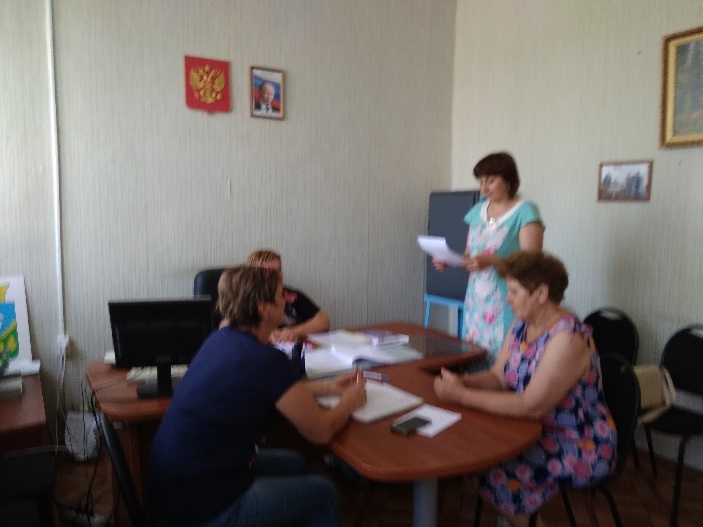 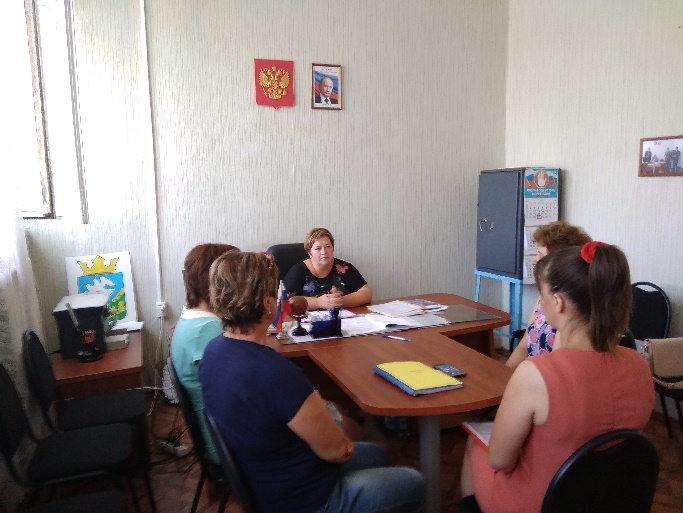 